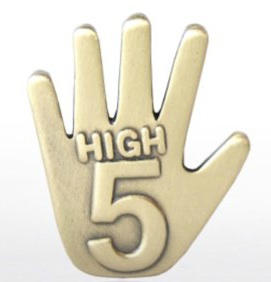 CHART Training High FiveAward SubmissionName				__________________________Company			__________________________Training Idea Title		__________________________Describe your training idea.  Your Training idea, tip, tool or program.  No idea is too small.  If it has helped you move your training forward, it qualifies. (You are not limited to the space provided here).How did this idea or tool impact your organization or your training ROI   (e.g  improved sales, improved profits, better retention, improved testing scores, etc.)?Please include any attachments or photos that you think would help.  To see the ideas submitted last year, so The Training High Five eBook. http://www.chart.org/userfiles/High_Five_eBook.pdfEmail submission to tara@chart.org.  Call or email with any questions.  (800) 463-5918